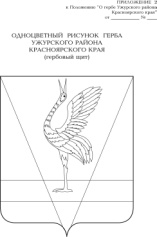 АДМИНИСТРАЦИЯ УЖУРСКОГО РАЙОНАКРАСНОЯРСКОГО КРАЯ  ПОСТАНОВЛЕНИЕ01.11.2022                                            г. Ужур                                                    № 806 О внесении изменений в постановление администрации  Ужурского района от 03.11.2016 № 632 «Об утверждении муниципальной программы «Эффективное управление муниципальным имуществом Ужурского района»В соответствии со статьей 179 Бюджетного кодекса Российской Федерации, постановлением администрации Ужурского района от 12.08.2013 № 724 «Об утверждении Порядка принятия решений о разработке муниципальных программ Ужурского района, их формировании и реализации», руководствуясь Уставом Ужурского района, ПОСТАНОВЛЯЮ:1. Внести в приложение к постановлению администрации Ужурского района от 03.11.2016 № 632 «Об утверждении муниципальной программы «Эффективное управление муниципальным имуществом Ужурского района» (далее - Программа), следующие изменения:1.1. Приложение № 1 к программе читать в новой редакции согласно приложению № 1.1.2. Приложение № 2 к программе читать в новой редакции согласно приложению № 2.1.3. В паспорте Подпрограммы 1 (приложение № 5 к Программе) раздел таблицы «Ресурсное обеспечение подпрограммы» читать в новой редакции:1.4. Приложение №1 к подпрограмме 1 читать в новой редакции согласно приложению № 3.1.5. В паспорте Подпрограммы 2 (приложение № 6 к Программе) раздел таблицы «Ресурсное обеспечение подпрограммы» читать в новой редакции:1.6. Приложение № 2 к подпрограмме 2 читать в новой редакции согласно приложению № 4.2. Контроль за исполнением постановления оставляю за собой.3. Постановление вступает в силу в день, следующий за днем официального опубликования в специальном выпуске газеты «Сибирский хлебороб».И.о. главы района                                                                                     Ю.П. КазанцевПриложение № 1 к постановлению администрации Ужурского района от 01.11.2022 № 806 Приложение №1 к программеРесурсное  обеспечение муниципальной программы за счет средств районного  бюджета, в том числе средств, поступивших из бюджетной системы и бюджетов государственных внебюджетных фондовПриложение № 2 к постановлению администрации Ужурского района от 01.11.2022 № 806 Приложение №2 к программеИсточники финансирования программ, отдельных  мероприятия программы (средств районного бюджета, в том числе средства, поступившие из бюджетов других  уровней бюджетной системы, бюджетов государственных внебюджетных  фондов)Приложение № 3 к постановлению администрации Ужурского района от 01.11.2022 № 806Приложение № 2 к подпрограмме 1Перечень мероприятий подпрограммы 1Приложение № 4 к постановлению администрации Ужурского района от 01.11.2022 № 806Приложение № 2 к подпрограмме 2Перечень мероприятий подпрограммы 2 с указанием объема средств на их реализацию и ожидаемых результатовРесурсное обеспечение подпрограммыОбщие объемы финансирования 146 466,5 тыс. руб.Объемы финансирования за счет средств краевого бюджета 133 109,5 тыс. руб., в т.ч. по годам:2022- 55 435,4 тыс. руб.2023- 16 947,1 тыс. руб.2024 -60 727,0 тыс. руб.Объем средств за счет средств районного бюджета 13 357,0 тыс. руб. в т.ч. по годам:2022-4 732,0 тыс. руб.2023- 4 312,5 тыс. руб.2024 -4 312,5 тыс. руб.Ресурсное обеспечение подпрограммыОбщие объемы финансирования 2952,0 тыс. руб.Объем средств за счет средств районного бюджета 2952,0 тыс. руб. в т.ч. по годам:2022-1952,0 тыс. руб.2023- 500,0 тыс. руб.2024 -500,0 тыс. руб.Статус (муниципальная программа, подпрограмма)Наименова-ние  программы, подпрограммыНаименование ГРБСКод бюджетной классификации Код бюджетной классификации Код бюджетной классификации Код бюджетной классификации Статус (муниципальная программа, подпрограмма)Наименова-ние  программы, подпрограммыНаименование ГРБСГРБСРз
ПрЦСРВРПервый год2022г.второй год планового периода2023г.Третий год планового периода2024г.Итого на периодМуниципальная программа Эффектив-ное управление муниципальным имуществом Ужурского районавсего расходные обязательства по программеХХХХ62119,421759,665539,5149418,5Муниципальная программа Эффектив-ное управление муниципальным имуществом Ужурского районав том числе по ГРБС:Муниципальная программа Эффектив-ное управление муниципальным имуществом Ужурского районаАдминистрация Ужурского  района Красноярского края140 ХХХ62119,421759,665539,5149418,5Муниципальная программа Эффектив-ное управление муниципальным имуществом Ужурского районаФинансовое управление администрации Ужурского района Красноярского края090 ХХХ0,00,00,00,0Подпрограмма 1 Управление муниципальным имуществомвсего расходные обязательства по подпрограмме ХХХХ60167,421259,665039,5146466,5Подпрограмма 1 Управление муниципальным имуществомв том числе по ГРБС:Подпрограмма 1 Управление муниципальным имуществомАдминистрация Ужурского  района Красноярского края 140ХХХ60167,421259,665039,5146466,5Подпрограмма 1 Управление муниципальным имуществомФинансовое управление администрации Ужурского района Красноярского края090ХХХ0,00,00,00,0Подпрограмма 2Регулирование земельных отношенийвсего расходные обязательства XXXX1952,0500,0500,02952,0Подпрограмма 2в том числе по ГРБС:Подпрограмма 2Финансовое управление администрации Ужурского района Красноярского края090XXX0,00,00,00,0Подпрограмма 2Администрация Ужурского  района Красноярского края140XXX1952,0500,0500,02952,0СтатусНаименование муниципальной программы, подпрограммы муниципальной программыОтветственный исполнитель, соисполнителиСтатусНаименование муниципальной программы, подпрограммы муниципальной программыОтветственный исполнитель, соисполнителиочередной финансовый год(2022)первый год планового периода(2023)второй год планового периода(2024)Итого на периодМуниципальная программаЭффективное управление муниципальным имуществом Ужурского района Всего                    62119,421759,665539,5149418,5Муниципальная программаЭффективное управление муниципальным имуществом Ужурского района в том числе:             Муниципальная программаЭффективное управление муниципальным имуществом Ужурского района федеральный бюджет 0,00,0 0,00,0Муниципальная программаЭффективное управление муниципальным имуществом Ужурского района краевой бюджет           55435,416947,160727,0133109,5Муниципальная программаЭффективное управление муниципальным имуществом Ужурского района внебюджетные  источники                 Муниципальная программаЭффективное управление муниципальным имуществом Ужурского района бюджеты муниципальных   образований 6684,04812,54812,516309,0Муниципальная программаЭффективное управление муниципальным имуществом Ужурского района юридические лицаПодпрограмма 1 Управление муниципальным имуществомВсего60167,421259,665039,5146466,5Подпрограмма 1 Управление муниципальным имуществомв том числе:Подпрограмма 1 Управление муниципальным имуществомфедеральный бюджет 0,00,0 0,00,0Подпрограмма 1 Управление муниципальным имуществомкраевой бюджет           55435,416947,160727,0133109,5Подпрограмма 1 Управление муниципальным имуществомвнебюджетные  источники                 Подпрограмма 1 Управление муниципальным имуществомбюджеты муниципальных   образований 4732,04312,54312,513357,0Подпрограмма 1 Управление муниципальным имуществомюридические лицаПодпрограмма 2 Регулирование земельных отношенийВсего                    1952,500,0500,02952,0Подпрограмма 2 Регулирование земельных отношенийв том числе:             Подпрограмма 2 Регулирование земельных отношенийфедеральный бюджет  0,0 0,00,0 0,0 Подпрограмма 2 Регулирование земельных отношенийкраевой бюджет           0,0 0,0 0,00,0Подпрограмма 2 Регулирование земельных отношенийвнебюджетные  источники                 Подпрограмма 2 Регулирование земельных отношенийбюджеты муниципальных   образований   1152,0500,0500,02952,0Подпрограмма 2 Регулирование земельных отношенийюридические лицаНаименование  программы, подпрограммыГРБС Код бюджетной классификацииКод бюджетной классификацииКод бюджетной классификацииКод бюджетной классификацииРасходы 
(тыс. руб.), годыРасходы 
(тыс. руб.), годыРасходы 
(тыс. руб.), годыРасходы 
(тыс. руб.), годыОжидаемый результат от реализации подпрограммного мероприятия (в натуральном выражении)Наименование  программы, подпрограммыГРБС ГРБСРзПрЦСРВРочередной финансовый год (2022)очередной финансовый год (2022)Второй год планового периода(2023)третий год планового периода(2024)Итого на период12345677891011Цель подпрограммы: эффективное управление муниципальным  имуществомЦель подпрограммы: эффективное управление муниципальным  имуществомЦель подпрограммы: эффективное управление муниципальным  имуществомЦель подпрограммы: эффективное управление муниципальным  имуществомЦель подпрограммы: эффективное управление муниципальным  имуществомЦель подпрограммы: эффективное управление муниципальным  имуществомЦель подпрограммы: эффективное управление муниципальным  имуществомЦель подпрограммы: эффективное управление муниципальным  имуществомЦель подпрограммы: эффективное управление муниципальным  имуществомЦель подпрограммы: эффективное управление муниципальным  имуществомЦель подпрограммы: эффективное управление муниципальным  имуществомЦель подпрограммы: эффективное управление муниципальным  имуществомЗадачи: 1. Обеспечение  жилыми помещениями детей- сирот и детей, оставшихся без попечения родителей, лиц которые относились к категории детей- сирот и детей, оставшихся без попечения родителей, лиц из числа детей-сирот и детей, оставшихся без попечения родителей, и достигли возраста 23 лет (в соответствии с Законом края от 24декабря 2009 №9-4225) за счет средств краевого бюджета.2.  Улучшение состояния муниципального имущества.3. Регистрация права собственности муниципальных  объектов недвижимости.Задачи: 1. Обеспечение  жилыми помещениями детей- сирот и детей, оставшихся без попечения родителей, лиц которые относились к категории детей- сирот и детей, оставшихся без попечения родителей, лиц из числа детей-сирот и детей, оставшихся без попечения родителей, и достигли возраста 23 лет (в соответствии с Законом края от 24декабря 2009 №9-4225) за счет средств краевого бюджета.2.  Улучшение состояния муниципального имущества.3. Регистрация права собственности муниципальных  объектов недвижимости.Задачи: 1. Обеспечение  жилыми помещениями детей- сирот и детей, оставшихся без попечения родителей, лиц которые относились к категории детей- сирот и детей, оставшихся без попечения родителей, лиц из числа детей-сирот и детей, оставшихся без попечения родителей, и достигли возраста 23 лет (в соответствии с Законом края от 24декабря 2009 №9-4225) за счет средств краевого бюджета.2.  Улучшение состояния муниципального имущества.3. Регистрация права собственности муниципальных  объектов недвижимости.Задачи: 1. Обеспечение  жилыми помещениями детей- сирот и детей, оставшихся без попечения родителей, лиц которые относились к категории детей- сирот и детей, оставшихся без попечения родителей, лиц из числа детей-сирот и детей, оставшихся без попечения родителей, и достигли возраста 23 лет (в соответствии с Законом края от 24декабря 2009 №9-4225) за счет средств краевого бюджета.2.  Улучшение состояния муниципального имущества.3. Регистрация права собственности муниципальных  объектов недвижимости.Задачи: 1. Обеспечение  жилыми помещениями детей- сирот и детей, оставшихся без попечения родителей, лиц которые относились к категории детей- сирот и детей, оставшихся без попечения родителей, лиц из числа детей-сирот и детей, оставшихся без попечения родителей, и достигли возраста 23 лет (в соответствии с Законом края от 24декабря 2009 №9-4225) за счет средств краевого бюджета.2.  Улучшение состояния муниципального имущества.3. Регистрация права собственности муниципальных  объектов недвижимости.Задачи: 1. Обеспечение  жилыми помещениями детей- сирот и детей, оставшихся без попечения родителей, лиц которые относились к категории детей- сирот и детей, оставшихся без попечения родителей, лиц из числа детей-сирот и детей, оставшихся без попечения родителей, и достигли возраста 23 лет (в соответствии с Законом края от 24декабря 2009 №9-4225) за счет средств краевого бюджета.2.  Улучшение состояния муниципального имущества.3. Регистрация права собственности муниципальных  объектов недвижимости.Задачи: 1. Обеспечение  жилыми помещениями детей- сирот и детей, оставшихся без попечения родителей, лиц которые относились к категории детей- сирот и детей, оставшихся без попечения родителей, лиц из числа детей-сирот и детей, оставшихся без попечения родителей, и достигли возраста 23 лет (в соответствии с Законом края от 24декабря 2009 №9-4225) за счет средств краевого бюджета.2.  Улучшение состояния муниципального имущества.3. Регистрация права собственности муниципальных  объектов недвижимости.Задачи: 1. Обеспечение  жилыми помещениями детей- сирот и детей, оставшихся без попечения родителей, лиц которые относились к категории детей- сирот и детей, оставшихся без попечения родителей, лиц из числа детей-сирот и детей, оставшихся без попечения родителей, и достигли возраста 23 лет (в соответствии с Законом края от 24декабря 2009 №9-4225) за счет средств краевого бюджета.2.  Улучшение состояния муниципального имущества.3. Регистрация права собственности муниципальных  объектов недвижимости.Задачи: 1. Обеспечение  жилыми помещениями детей- сирот и детей, оставшихся без попечения родителей, лиц которые относились к категории детей- сирот и детей, оставшихся без попечения родителей, лиц из числа детей-сирот и детей, оставшихся без попечения родителей, и достигли возраста 23 лет (в соответствии с Законом края от 24декабря 2009 №9-4225) за счет средств краевого бюджета.2.  Улучшение состояния муниципального имущества.3. Регистрация права собственности муниципальных  объектов недвижимости.Задачи: 1. Обеспечение  жилыми помещениями детей- сирот и детей, оставшихся без попечения родителей, лиц которые относились к категории детей- сирот и детей, оставшихся без попечения родителей, лиц из числа детей-сирот и детей, оставшихся без попечения родителей, и достигли возраста 23 лет (в соответствии с Законом края от 24декабря 2009 №9-4225) за счет средств краевого бюджета.2.  Улучшение состояния муниципального имущества.3. Регистрация права собственности муниципальных  объектов недвижимости.Задачи: 1. Обеспечение  жилыми помещениями детей- сирот и детей, оставшихся без попечения родителей, лиц которые относились к категории детей- сирот и детей, оставшихся без попечения родителей, лиц из числа детей-сирот и детей, оставшихся без попечения родителей, и достигли возраста 23 лет (в соответствии с Законом края от 24декабря 2009 №9-4225) за счет средств краевого бюджета.2.  Улучшение состояния муниципального имущества.3. Регистрация права собственности муниципальных  объектов недвижимости.Задачи: 1. Обеспечение  жилыми помещениями детей- сирот и детей, оставшихся без попечения родителей, лиц которые относились к категории детей- сирот и детей, оставшихся без попечения родителей, лиц из числа детей-сирот и детей, оставшихся без попечения родителей, и достигли возраста 23 лет (в соответствии с Законом края от 24декабря 2009 №9-4225) за счет средств краевого бюджета.2.  Улучшение состояния муниципального имущества.3. Регистрация права собственности муниципальных  объектов недвижимости.Управление муниципальным имуществомАдминистрация Ужурского района60167,460167,421259,665039,5146466,5Мероприятие 1Постановка и снятие с кадастрового учета объектов недвижимости, улучшение состояния имущества, содержание имущества находящегосяв муниципальной собственностиАдминистрация Ужурского района140011311100812102441310,01310,01220,01220,03750,0Постановка и  снятие   с кадастрового учета,  Улучшение состояния имущества , обслуживание имущества, находящегося в муниципальной собственности, Кирова, 42, ремонт мун. имуществаПостановка и снятие с кадастрового учета объектов недвижимости, улучшение состояния имущества, содержание имущества находящегосяв муниципальной собственностиАдминистрация Ужурского района14001131110081210247130,0130,00,00,0130,0Закупка энергетических ресурсов (теплоснабжение , электроэнергия)Мероприятие 2Оценка муниципального имуществаАдминистрация Ужурского района1400113111008118024480,080,0100,0100,0280,0Определение рыночной стоимости муниципального имущества   для сдачи в аренду и на реализациюМероприятие 3Постановка на кадастровый учет объектов капитального  строительства  Администрация Ужурского района14001131110081280540219,5219,50,00,0219,5Поселениям на ОКСы (Крутояр 24,0т.р, М.Имыш 70,0т.р.; Прилужье 10,0т.рКулун 65т.р, Оз. Учум -50,5т.р)Мероприятие 4Содержание муниципального  имущества по ул. Кооперативная, 14Администрация  Ужурского района140011311100840602442440,92440,92440,92440,97322,7обслуживание муниципаль-ного имуществаМероприятие 5Обеспечение  жилыми помещениями детей- сирот и детей, оставшихся без попечения родителей, лиц которые относились к категории детей- сирот и детей, оставшихся без попечения родителей, лиц из числа детей-сирот и детей, оставшихся без попечения родителей, и достигли возраста 23 лет Администрация Ужурского района1401003111007587041255435,455435,416947,160727,0133109,5Приобретение жилых домов и квартир детям- сиротамМероприятие 6Взносы на капитальный ремонт общего имущества в многоквартирных домах собственниками помещенийАдминистрация Ужурского района14001131110081250244551,6551,6551,6551,61654,8Оплата капитального ремонта в многоквартирных домах согласно плана Наименование  программы, подпрограммыГРБС Код бюджетной классификацииКод бюджетной классификацииКод бюджетной классификацииКод бюджетной классификацииРасходы 
(тыс. руб.), годыРасходы 
(тыс. руб.), годыРасходы 
(тыс. руб.), годыОжидаемый результат от реализации подпрограммного мероприятия (в натуральном выражении)Наименование  программы, подпрограммыГРБС ГРБСРзПрЦСРВРочередной финан-совый годпервый год плано-вого периодапервый год плано-вого периодавторой год плано-вого периодаИтого на периодОжидаемый результат от реализации подпрограммного мероприятия (в натуральном выражении)12345678891011Цель подпрограммы: повышение эффективности использования земельных участковЦель подпрограммы: повышение эффективности использования земельных участковЦель подпрограммы: повышение эффективности использования земельных участковЦель подпрограммы: повышение эффективности использования земельных участковЦель подпрограммы: повышение эффективности использования земельных участковЦель подпрограммы: повышение эффективности использования земельных участковЦель подпрограммы: повышение эффективности использования земельных участковЦель подпрограммы: повышение эффективности использования земельных участковЦель подпрограммы: повышение эффективности использования земельных участковЦель подпрограммы: повышение эффективности использования земельных участковЦель подпрограммы: повышение эффективности использования земельных участковЦель подпрограммы: повышение эффективности использования земельных участковЗадачи подпрограммы: Информирование населения о наличии земельных участков для сдачи в аренду, обоснование и определение К1, К2, К3, для расчета арендных отношений   в текущем году;- Постановка на кадастровый учет земельных участков под многоквартирными домами и  ИЖС под индивидуальное жилищное строительство.Задачи подпрограммы: Информирование населения о наличии земельных участков для сдачи в аренду, обоснование и определение К1, К2, К3, для расчета арендных отношений   в текущем году;- Постановка на кадастровый учет земельных участков под многоквартирными домами и  ИЖС под индивидуальное жилищное строительство.Задачи подпрограммы: Информирование населения о наличии земельных участков для сдачи в аренду, обоснование и определение К1, К2, К3, для расчета арендных отношений   в текущем году;- Постановка на кадастровый учет земельных участков под многоквартирными домами и  ИЖС под индивидуальное жилищное строительство.Задачи подпрограммы: Информирование населения о наличии земельных участков для сдачи в аренду, обоснование и определение К1, К2, К3, для расчета арендных отношений   в текущем году;- Постановка на кадастровый учет земельных участков под многоквартирными домами и  ИЖС под индивидуальное жилищное строительство.Задачи подпрограммы: Информирование населения о наличии земельных участков для сдачи в аренду, обоснование и определение К1, К2, К3, для расчета арендных отношений   в текущем году;- Постановка на кадастровый учет земельных участков под многоквартирными домами и  ИЖС под индивидуальное жилищное строительство.Задачи подпрограммы: Информирование населения о наличии земельных участков для сдачи в аренду, обоснование и определение К1, К2, К3, для расчета арендных отношений   в текущем году;- Постановка на кадастровый учет земельных участков под многоквартирными домами и  ИЖС под индивидуальное жилищное строительство.Задачи подпрограммы: Информирование населения о наличии земельных участков для сдачи в аренду, обоснование и определение К1, К2, К3, для расчета арендных отношений   в текущем году;- Постановка на кадастровый учет земельных участков под многоквартирными домами и  ИЖС под индивидуальное жилищное строительство.Задачи подпрограммы: Информирование населения о наличии земельных участков для сдачи в аренду, обоснование и определение К1, К2, К3, для расчета арендных отношений   в текущем году;- Постановка на кадастровый учет земельных участков под многоквартирными домами и  ИЖС под индивидуальное жилищное строительство.Задачи подпрограммы: Информирование населения о наличии земельных участков для сдачи в аренду, обоснование и определение К1, К2, К3, для расчета арендных отношений   в текущем году;- Постановка на кадастровый учет земельных участков под многоквартирными домами и  ИЖС под индивидуальное жилищное строительство.Задачи подпрограммы: Информирование населения о наличии земельных участков для сдачи в аренду, обоснование и определение К1, К2, К3, для расчета арендных отношений   в текущем году;- Постановка на кадастровый учет земельных участков под многоквартирными домами и  ИЖС под индивидуальное жилищное строительство.Задачи подпрограммы: Информирование населения о наличии земельных участков для сдачи в аренду, обоснование и определение К1, К2, К3, для расчета арендных отношений   в текущем году;- Постановка на кадастровый учет земельных участков под многоквартирными домами и  ИЖС под индивидуальное жилищное строительство.Задачи подпрограммы: Информирование населения о наличии земельных участков для сдачи в аренду, обоснование и определение К1, К2, К3, для расчета арендных отношений   в текущем году;- Постановка на кадастровый учет земельных участков под многоквартирными домами и  ИЖС под индивидуальное жилищное строительство.Регулирование земельных отношенийАдминистрация Ужурского района1952,0500,0500,0500,02952,0При реализации подпрограммы осуществляется рациональное использование земельных участков, повышение доходной части бюджета за счет арендных платежейМероприятие 1Информирование населения о наличии земельных участков для сдачи в аренду,  обоснование и определение К1, К2, К3, для взимания арендной платы.Администрация Ужурского района14001131120081230244100,0300,0300,0300,0700,0Обеспечивается требования Краевого Закона об экономическом обоснованииарендных начисленийМероприятие 2Постановка на кадастровый  учет зем. участковАдминистрация Ужурского района14001131120083240540278,00,00,00,0278,0Поселения ( Златоруновск 14 т.р., Крутояр, 12,0т.р, Кулун, 160,0 тыс. руб, Прилужье 42,0 т.р, Солгон 50,0 т.р)Мероприятие 3Постановка на кадастровый учет земельных участков под многоквартирными домами и  ИЖСАдминистрация Ужурского района14001131120081220244200,0200,0200,0200,0600,0Мероприятие 4Выполнение работ по топографической съемкеАдминистрация Ужурского района1400113112008325054050,00,00,00,050,0Прилужье 10т.рКулун 40,0т.рМероприятие 5выполнение инженерно- технических изысканий, проектных работ, экспертиз проектной документации, осуществление авторского надзора, проведение обследования технического состояния объектов, проведение работ по топографической съемке, инженерно-геодезические, инженерно-геологическим инженерно-гидрологическим, инженерно-экологическим изысканиям и строительного контроляАдминистрация Ужурского района140011311200812904141000,00,00,00,01000,0Проект на архив Ужурского р-навыполнение инженерно- технических изысканий, проектных работ, экспертиз проектной документации, осуществление авторского надзора, проведение обследования технического состояния объектов, проведение работ по топографической съемке, инженерно-геодезические, инженерно-геологическим инженерно-гидрологическим, инженерно-экологическим изысканиям и строительного контроляАдминистрация Ужурского района14001131120081290245174,00,00,00,0174,0Инженерно-технические инженерно гидрологические изыскания  под архиввыполнение инженерно- технических изысканий, проектных работ, экспертиз проектной документации, осуществление авторского надзора, проведение обследования технического состояния объектов, проведение работ по топографической съемке, инженерно-геодезические, инженерно-геологическим инженерно-гидрологическим, инженерно-экологическим изысканиям и строительного контроляАдминистрация Ужурского района14001131120081290540150,00,00,00,0150,0Прилужье 150,0 т.р. изыскания, топосъёма, геологоразведка